ČESKÉ VYSOKÉ UČENÍ TECHNICKÉ V PRAZE 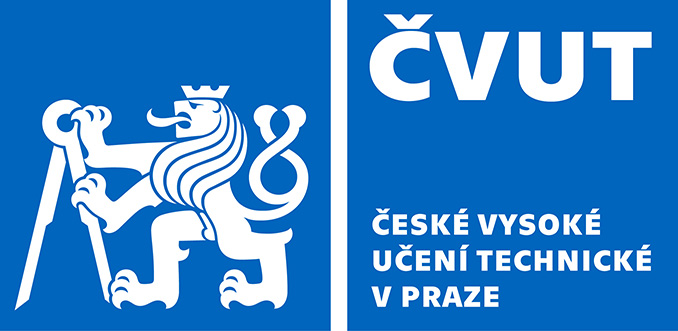 Fakulta stavebníIng. Radmila Hamarovávedoucí oddělení VaVŽádost o otevření účtu FIS k projektu poskytovatele Grantová agentura České republikyod      Žádáme o přidělení čísla FIS k výše uvedenému grantovému projektu, aby bylo možné rovnoměrně čerpat uznané náklady na tento projekt před obdržením smlouvy nebo dotace od poskytovatele.V případě neuzavření smlouvy s poskytovatelem dotace budou již vyčerpané finanční prostředky na projekt uhrazeny katedrou řešitele.V Praze dne      Katedra:11     11     11     11     Vedoucí katedry:Vedoucí katedry:Řešitel projektu:Řešitel projektu:Správce projektu: (jen pokud je řešitel zároveň vedoucím katedry)Správce projektu: (jen pokud je řešitel zároveň vedoucím katedry)Správce projektu: (jen pokud je řešitel zároveň vedoucím katedry)Správce projektu: (jen pokud je řešitel zároveň vedoucím katedry)Externí číslo projektu:Externí číslo projektu:Externí číslo projektu:Datum ukončení projektu:Datum ukončení projektu:Datum ukončení projektu:řešitelvedoucí katedry